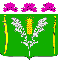 АДМИНИСТРАЦИЯСТАРОНИЖЕСТЕБЛИЕВСКОГО СЕЛЬСКОГО ПОСЕЛЕНИЯКРАСНОАРМЕЙСКОГО РАЙОНАПОСТАНОВЛЕНИЕот «__20_»___09____ 2023                                                                                         №_210___станица СтаронижестеблиевскаяО внесении изменений в постановление Главы Старонижестеблиевского сельского округа Красноармейского района от 2 марта 1999 года № 80 «О выдаче свидетельства на право собственности на землю                               гр. Кузнецову Ю.А.»          На основании Федерального закона от 6 октября 2003 года № 131-ФЗ «Об общих принципах организации местного самоуправления в Российской Федерации», в соответствии с пунктом 32 статьи 26 Федерального закона от 13 июля 2015 года № 218 – ФЗ «О государственной регистрации недвижимости» , решения ФГБУ по Краснодарскому краю от 5 марта 2014 года « О государственной регистрации недвижимости», в целях исправления реестровой ошибки в площади, местоположения и конфигурации, границ земельного участка земельного участка находящегося по адресу: Краснодарский край, Красноармейский район, станица Старонижестеблиевская, улица Д.Бедного,63   п о с т а н о в л я ю:               1. Внести изменения в пункт 1 постановления Главы Старонижестеблиевского сельского округа Красноармейского района от 2 марта 1999 года № 80 «О выдаче свидетельства на право собственности на землю гр. Кузнецову Ю.А.» изложив его в следующей редакции:         «Утвердить план внешних границ земельного участка, с кадастровым номером 23:13:0401147:7, площадью 2616 кв.м, в результате исправления реестровой ошибки в площади , местоположения и конфигурации границ земельного участка, расположенного по адресу: Краснодарский край, Красноармейский район, станица Старонижестеблиевская, улица Д.Бедного, 63.           2. Главному специалисту по земельным отношениям администрации Старонижестеблиевского сельского поселения Красноармейского района А.С. Нимченко внести изменения в земельно - шнуровую и похозяйственную книги.                   3. Контроль за выполнением настоящего постановления возложить на заместителя главы Старонижестеблиевского сельского поселения Красноармейского района Е.Е.Черепанову.          4. Постановление вступает в силу со дня его подписания.   Глава Старонижестеблиевского сельского поселения                                                                                          Красноармейского района                                                                 В.В. Новак